Para imprimir*Solo si lo necesitas, imprímelo y tenlo contigo para las clases de Matemáticas.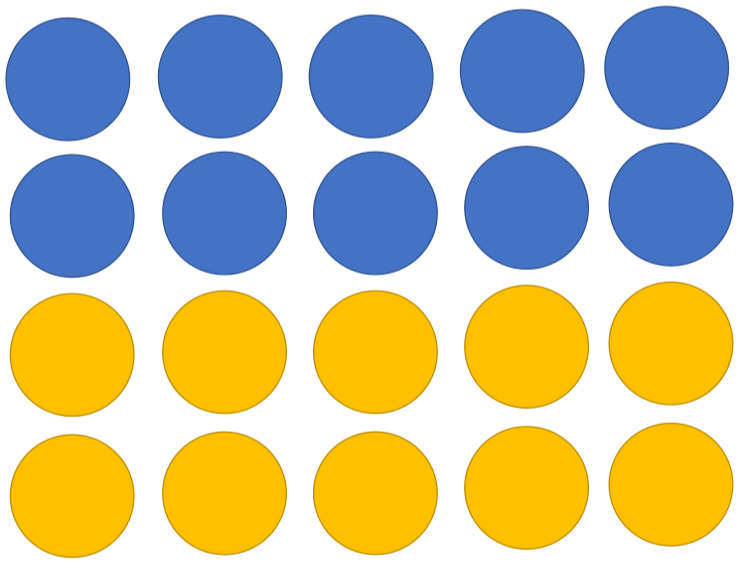 